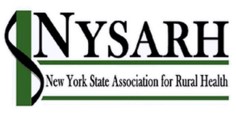 Membership CommitteeSeptember MeetingSeptember 14, 2021AgendaQuorum & welcome							Mike PeaseElla James, VISTA MemberApproval of July 27 notes						Mike PeaseDigital on Demand							AllFeedback from members who tried the training				Rural Health Symposium						Helen EvansPromote registration with Prospective membersShare link widely on your communication channelshttps://nysarh.org/2021-symposium/Student Advisory Committee update        			Mandy QuallsAmeriCorps Member Edad Mercier          			Sara Wall BollingerThird Tuesday 1PM conflicts with a class; Can members change to second Tuesday at 9AM or Noon?Annual Report https://nysarh.org/wp-content/uploads/2021/08/NYSARH-2020-Annual-Report.pdfAdjournNext Meeting:  TBD based on member input